Мониторинг объекта (ОН –Селиверстов А.А.): с. Анучино, 07.06. 2022Выполнение работ по устройству основания спортивной площадки для экстремальных видов спорта, с.Анучино, ул.Лазо,4Срок выполнения работ: 01.06.-15.07.2022. Подрядчик ООО «Вектор».Продолжаются работы по строительству спортивной площадки для экстремальных видов спорта на территории Анучинской школы. Это объект реализовывается в рамках национального проекта «Демография». Подрядчик произвёл демонтаж малых архитектурных форм, произвёл выемку грунта, сделал отсыпку щебнем. В данное время ведутся работы по устройству бетонного покрытия. На объекте работает спецтехника и 4 рабочих.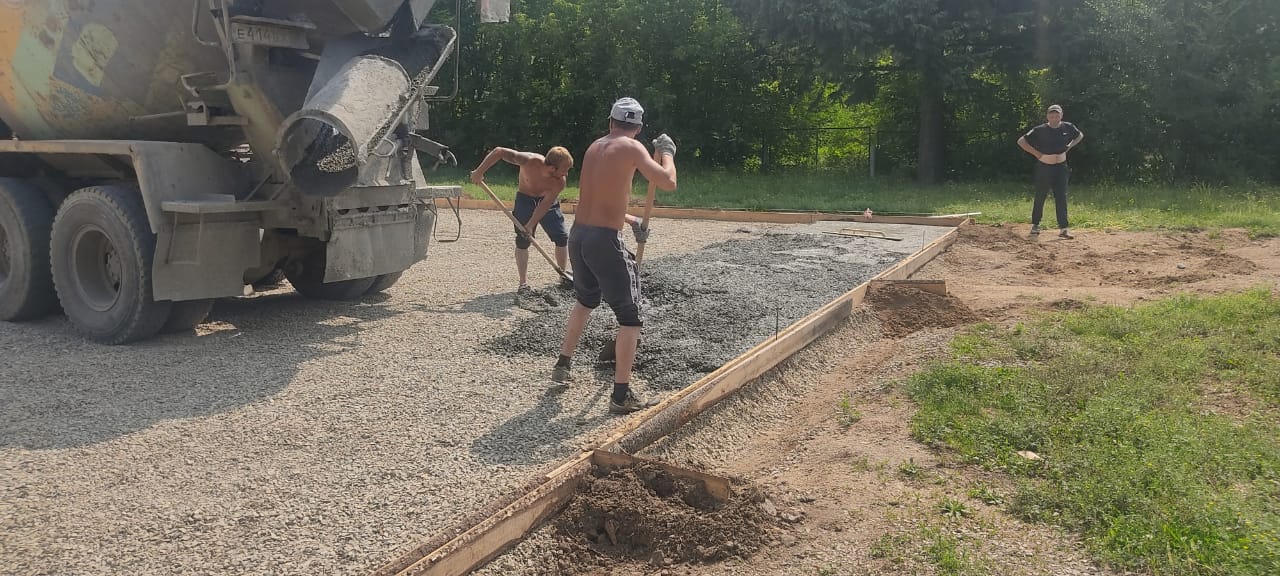 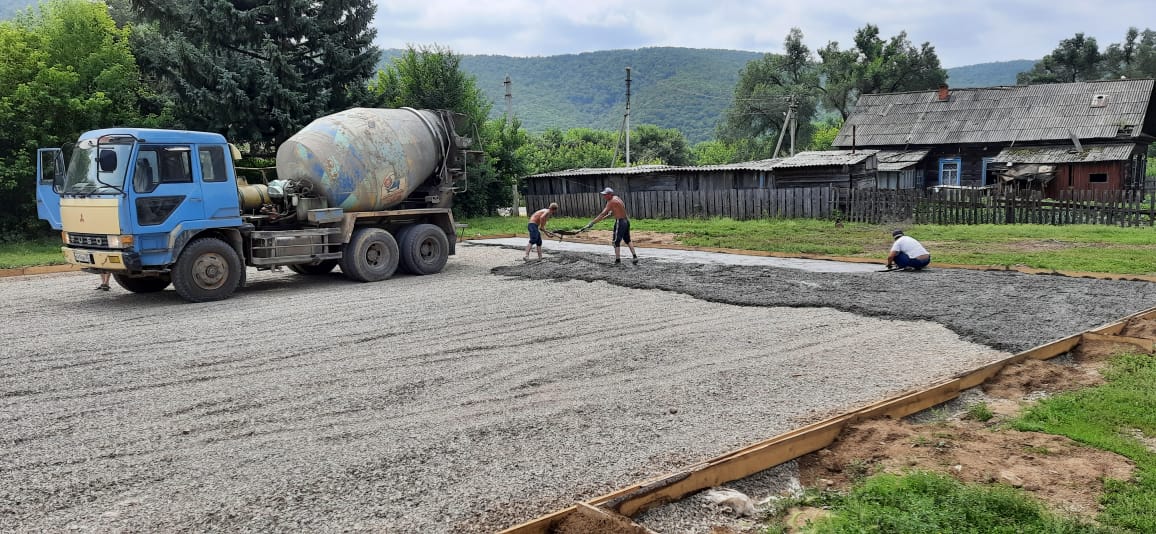 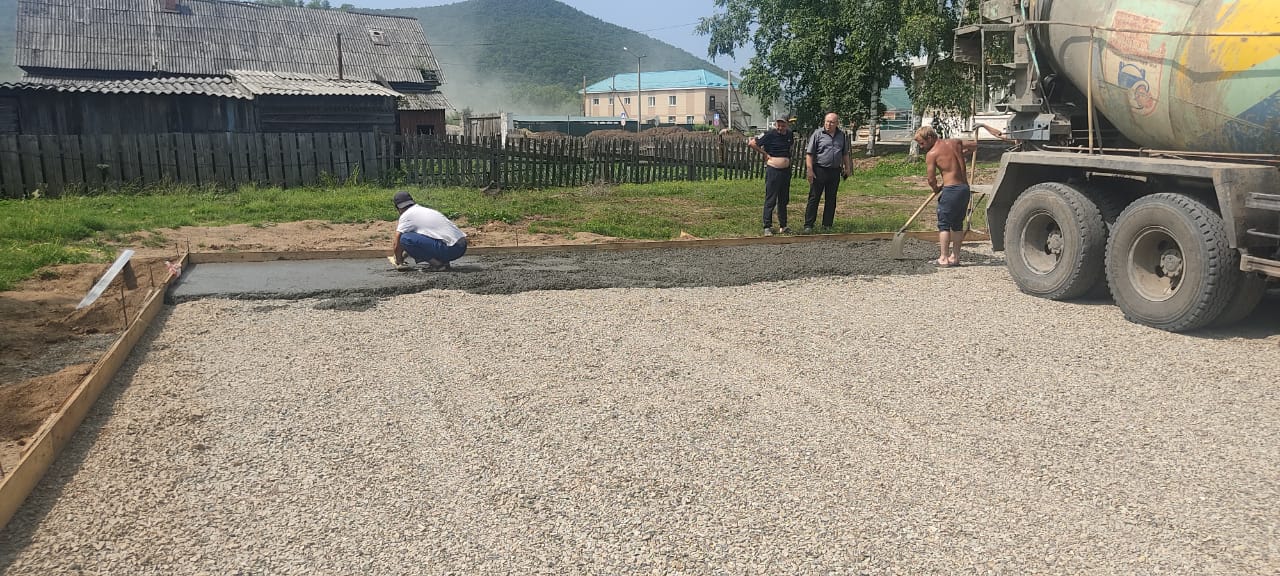 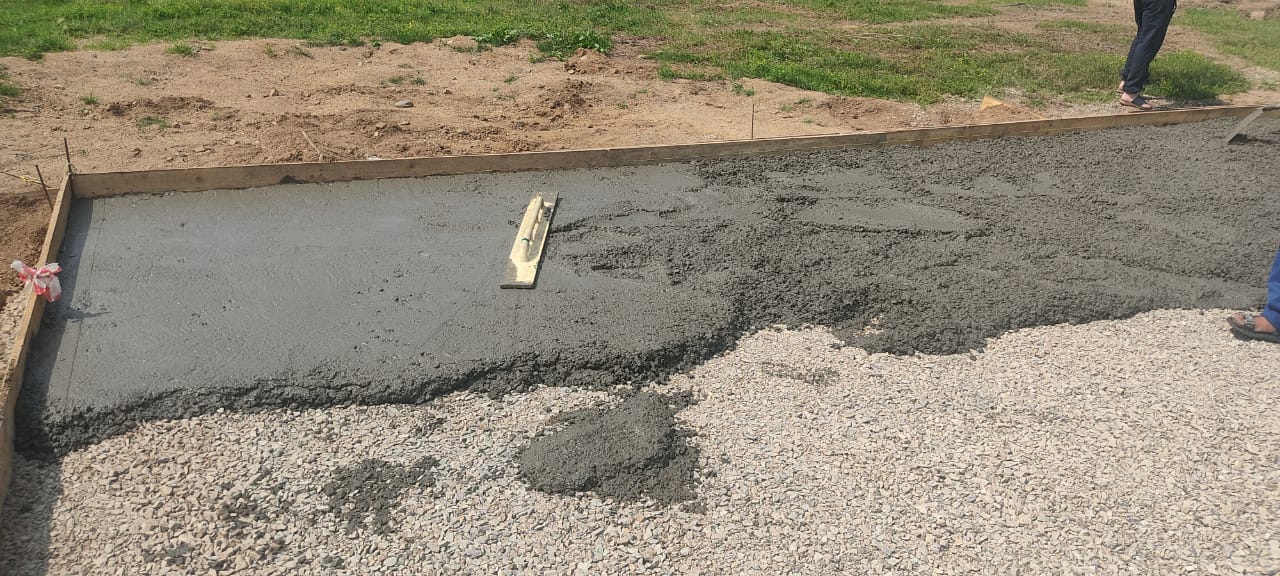 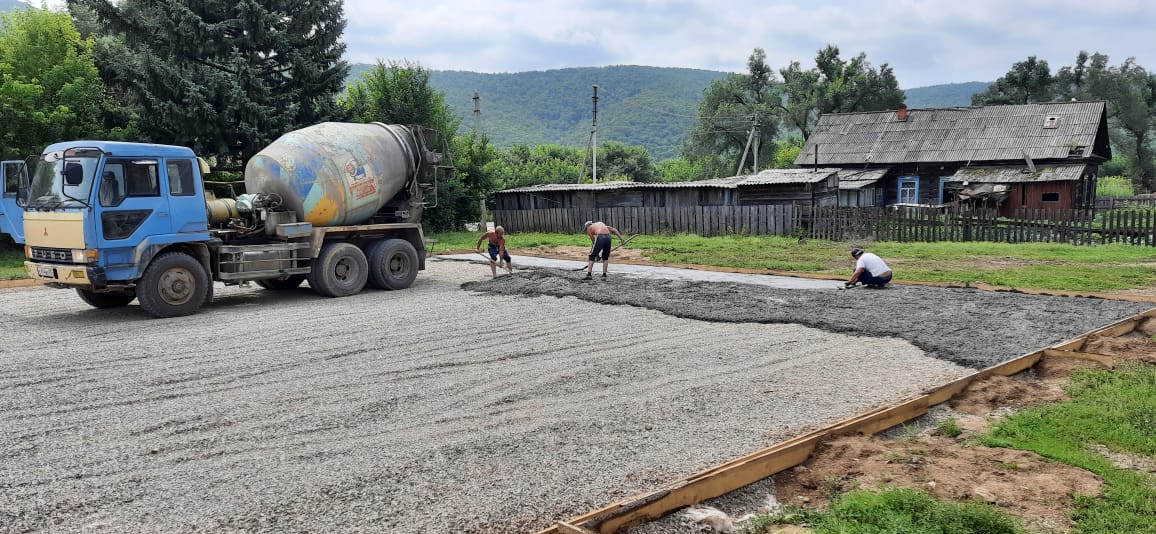 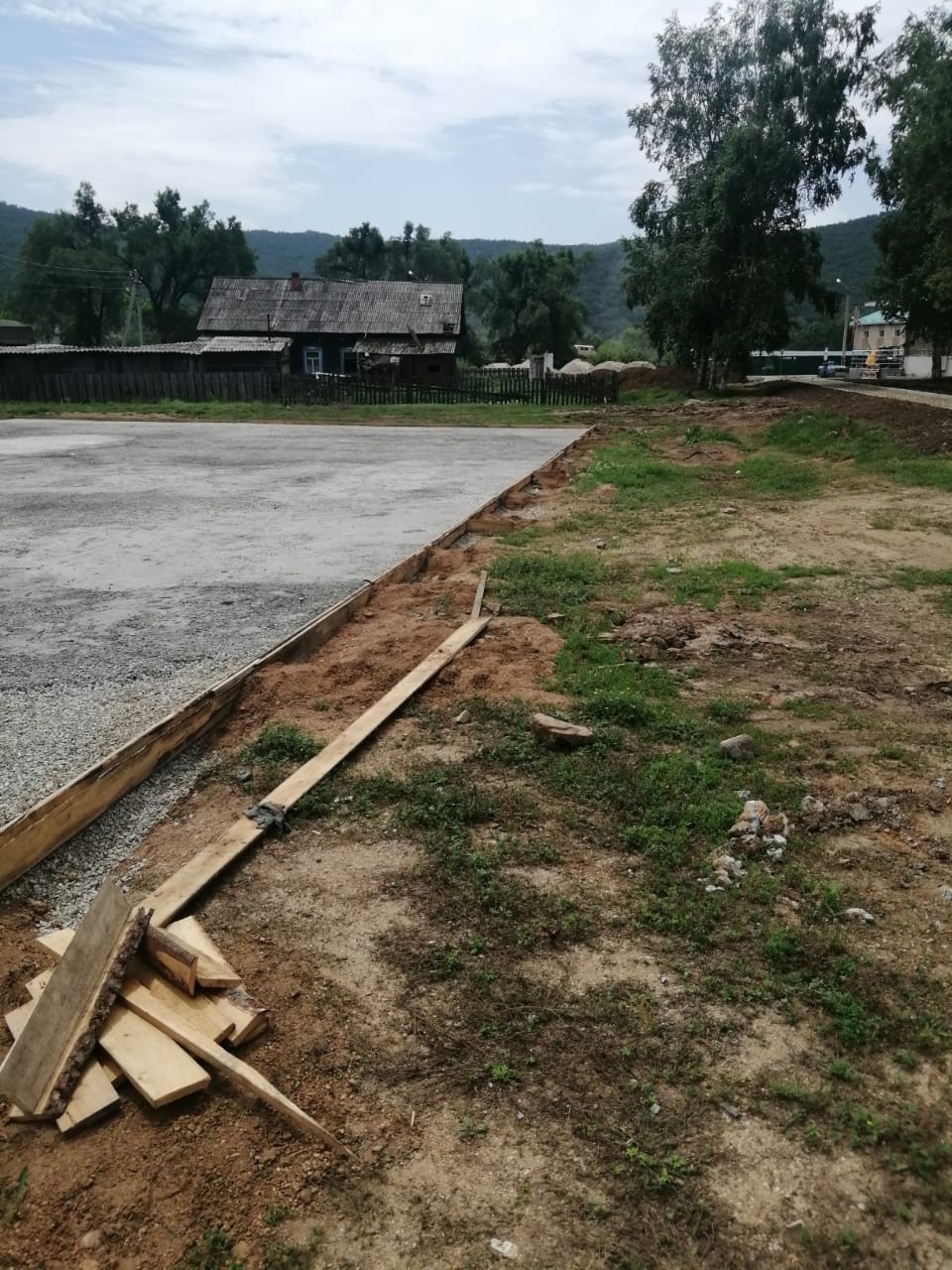 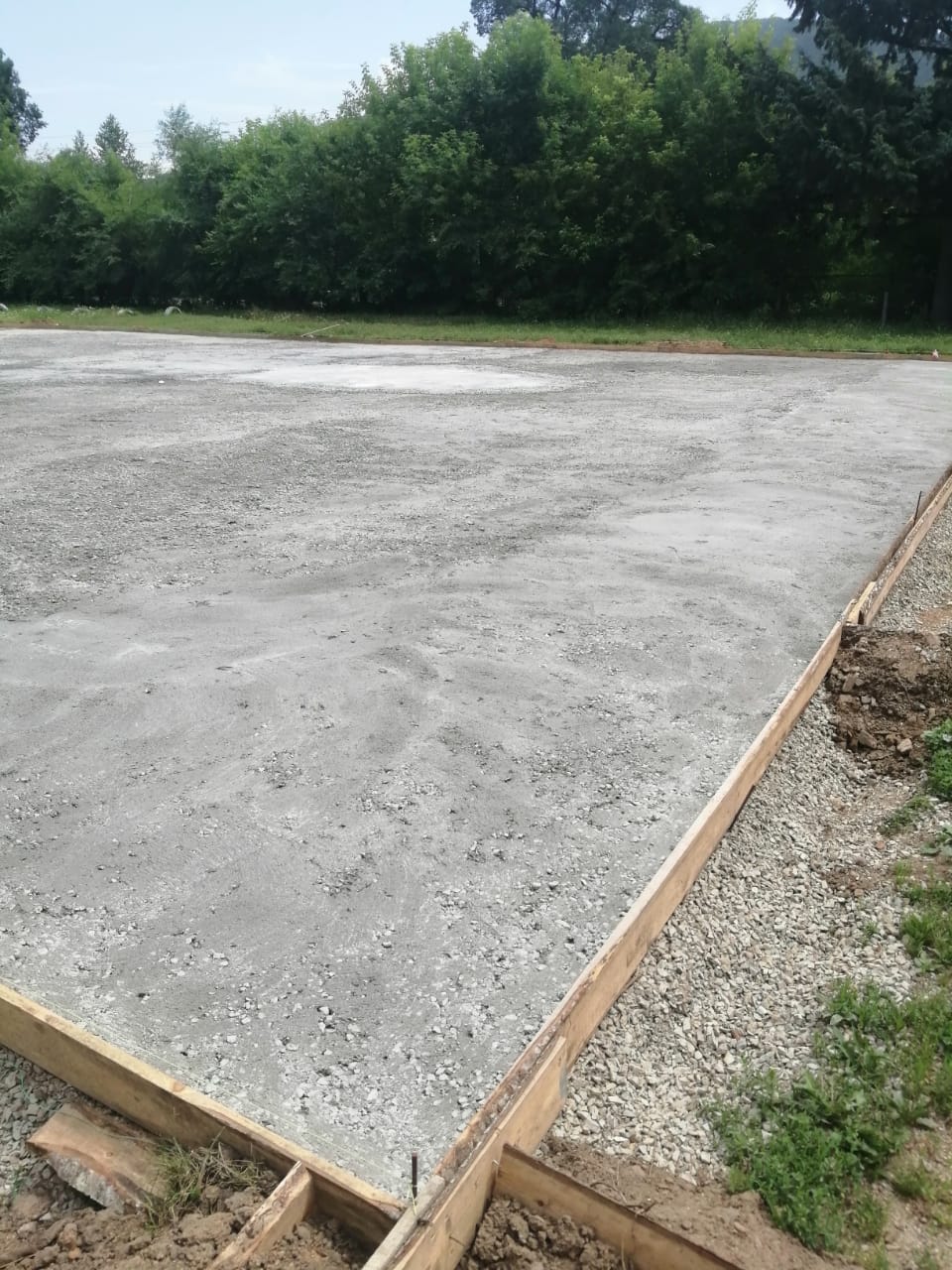 